PENGARUH DISIPLIN KERJA DAN MOTIVASI KERJA TERHADAP KINERJA KARYAWAN PADA PT. SINAR GALESONG PRIMA (MAIN DEALER SUZUKI RODA EMPAT) MANADOSKRIPSIDiajukan Untuk Memenuhi Salah Satu SyaratGuna Memperoleh Gelar Sarjana Sains Terapan (SST)Pada Program Study Manajemen BisnisOlehCLAUDIA STELAH PANGEMANANNIM : 14 053 023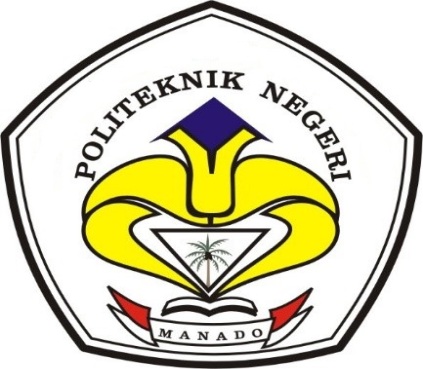 POLITEKNIK NEGERI MANADOJURUSAN ADMINISTRASI BISNISPROGRAM STUDI MANAJEMEN BISNIS2018DAFTAR  TABELTabel	Teks	Halaman2.1	Penelitian Terdahulu		233.1	Jadwal Kegiatan dan Waktu Penelitian		313.2	Kisi-kisi Instrumen Disiplin Kerja (X1)	……………	353.3	Kisi-kisi Instrumen Motivasi Kerja Kerja (X2)	……………	363.4	Kisi-kisi Instrumen Kinerja Karyawan	………	373.5	Pedoman Untuk Memberikan Interprestasi Koefien Korelasi		424.1	Jumlah Karyawan Berdasarkan Tingkat Pendidikan		494.2	Jumlah Karyawan Tenaga Ahli Daya		494.3	Jumlah Karyawan Menurut Jabatan		504.4	Jumlah Karyawan berdasarkan Bagian		504.5	Jumlah Karyawan berdasarkan Jenis Kelamin		574.6	Jumlah Karyawan berdasarkan Pendidikan		574.7	Jumlah Karyawan berdasarkan Usia		584.8	Jumlah Karyawan berdasarkan Masa Kerja		594.9	Deskripsi Variabel Penelitian Disiplin Kerja (X1)		614.10	Uji Validitas Variabel Disiplin Kerja (X1)		684.11	Uji Validitas Variabel Motivasi Kerja (X1)		694.12	Uji Validitas Variabel Kinerja Karyawan (Y)		704.13	Reliabilitas Variabel Disiplin Kerja (X1), Motivasi Kerja (X2) dan Kinerja Karyawan (Y)		714.14	Model Summary Korelasi dan Regresi Sederhana Disiplin Kerja (X1) dan Motivasi Kerja (X2) Terhadap Kinerja Karyawan (Y)		744.15	Summary Output Coeffients Variabel Disiplin Kerja (X1) dan Motivasi Kerja (X2) terhadap Kinerja Karyawan (Y)		794.16	Summary Output Coeffients Variabel Motivasi Kerja (X2) terhadap Kinerja Karyawan (Y)		814.17	Summary Output Anova Variabel Disiplin Kerja (X1) dan Motivasi Kerja (X2) terhadap Kinerja Karyawan (Y)		83BAB IPENDAHULUAN1.1 LATAR BELAKANGSumber daya manusia merupakan salah satu faktor yang terpenting dalam perusahaan. Sumber daya manusia memiliki posisi sangat strategis dalam organisasi, artinya unsur manusia memegang peranan penting dalam melakukan aktivitas untuk mencapai visi dan misi perusahaan.Tercapainya visi dan misi perusahaan tergantung pada sumber daya manusia yang ada didalam perusahaan. Sumber daya manusia merupakan penggerak utama jalannya kegiatan sebuah organisasi. Begitu juga dalam konteks organisasi bisnis atau perusahaan, maju mundurnya perusahaan ditentukan oleh keberadaan sumber daya manusianya. Oleh karena itu perusahaan perlu mengelola Sumber Daya Manusia sebaik mungkin. Begitu juga untuk menghadapi persaingan saat ini, perusahaan  harus mampu memiliki sumber daya manusia yang berkualitas. Dengan adanya sumber daya manusia yang berkualitas maka hal tersebut dapat meningkat kinerja karyawan agar perusahaan mampu mencapai visi dan misi perusahaan.Dalam suatu perusahaan sumber daya manusia harus diolah dengan baik agar dapat meningkatkan kinerja karyawan. Kinerja atau kinerja karyawan adalah hasil kerja yang dicapai oleh seseorang dalam melakukan tugas sesuai dengan tanggung jawab yang diberikan kepadanya. Kinerja yang baik adalah kinerja yang optimal, yaitu kinerja yang sesuai standar organisasi dan mendukung tercapainya tujuan organisasi. Suatu organisasi akan mengalami kemajuan yang sangat besar yang ditentukan oleh kinerja sumber daya manusia yang berada di dalamnya.  Apabila sumber daya manusianya memiliki motivasi tinggi, kreatif, dan mampu mengembangkan inovasi, serta merasa puas dengan pekerjaannya, maka kinerjanya akan menjadi semakin baik.  Peningkatan kinerja karyawan akan membawa kemajuan bagi perusahaan atau organisasi untuk dapat bertahan dalam suatu persaingan yang tidak yang semakin kompetitif.  Salah satu faktor yang dapat mempengaruhi kinerja karyawan adalah disiplin kerjaDisiplin kerja adalah suatu hal yang digunakan suatu perilaku serta sebagai suatu upaya untuk meningkatkan kesadaran dan kesediaan seseorang menaati semua peraturan perusahaan dan norma-norma sosial yang berlaku menurut Rivai dan Sagala (2013:825). Dalam hal ini perusahaan harus mampu membuat dan menerapkan disiplin kerja dalam suatu perusahaan karena disiplin kerja sangat berpengaruh dalam kinerja karyawan. Dalam hal ini motivasi juga berpengaruh untuk karyawan, karena jika perusahaan menumbuhkan motivasi kepada tiap karyawan maka setiap karyawan yang ada akan termotivasi untuk bekerja lebih maksimal di perusahaan.Motivasi disinyalir juga sangat berpengaruh terhadap kinerja. Motivasi adalah tindakan sekelompok faktor yang menyebabkan individu berperilaku dalam cara-cara tertentu. Siagian  (2008:138), mengemukakan bahwa : Motivasi adalah daya pendorong yang mengakibatkan seseorang anggota organisasi mau dan rela untuk menggerakkan kemampuan dalam membentuk keahlian dan keterampilan tenaga dan waktunya untuk menyelenggarakan berbagai kegiatan yang menjadi tanggung jawabnya dan menunaikan kewajibannya dalam rangka pencapaian tujuan dan berbagai sasaran organisasi yang telah ditentukan sebelumnya. Motivasi mengajarkan bagaimana caranya mendorong semangat kerja bawahan agar mereka mau bekerja lebih giat dan bekerja keras dengan menggunakan semua kemampuan dan ketrampilan yang dimilikinya untuk dapat memajukan dan mencapai tujuan perusahaan. Motivasi sangat dibutuhkan karyawan agar bisa meningkatkan kinerjanya di perusahaan. Jika seseorang memiliki motivasi yang tinggi maka maka ia akan menjadi disiplin dalam bekerja dan bekerja keras mendapatkan posisi tertinggi mengalahkan para pesaingnya.PT Sinar Galesong Prima Manado (Suzuki) adalah perusahaan yang bergerak dibidang penjualan, perawatan, suku cadang roda empat terbesar di Manado. PT.Sinar Galesong Prima sangat memerlukan sumber daya manusia yang kompeten agar mampu bersaing dengan perusahan-perusahaan lainnya.Berdasarkan observasi dilakuakan pada PT.Sinar Galesong Prima (Suzuki) Manado, penulis  menemukan masalah dalam perusahaan berhubungan dengan disiplin kerja. Penulis melihat bahwa masih banyak sekali karyawan dan manajer yang sering datang terlambat yang mengakibatkan mereka tidak bisa menyelesaikan pekerjaan yang seharusnya dilakukan pada hari itu, meninggalkan kantor disaat jam kerja yang membuat pekerjaan semakin menumpuk, kurang adil, kurang tegas, dan kurangnya pengawasan dari pimpinan untuk mendisiplinkan karyawan yang mengakibatkan karyawan tidak bisa disiplin. Dari masalah tersebut penulis melihat bahwa perusahan masih memiliki banyak kekurangan, jika hal ini dibiarkan maka kinerja karyawan akan menurun.Penulis juga menemukan masalah dalam perusahaan yang berhubungan dengan motivasi. Berdasarkan observasi yang dilakukan, penulis melihat bahwa karyawan masih banyak yang tidak memiliki motivasi untuk bekerja lebih giat, sangat sulit untuk karyawan agar mendapatkan promosi untuk naik jabatan, dan masih ada karyawan yang merasa gaji yang didapat tidak sesuai sehingga mengakibatkan kurangnya motivasi untuk bekerja lebih lagi. Dari masalah tersebut penulis melihat bahwa masalah ini juga membuat motivasi kerja karyawan menurun yang mengakibatkan kurangnya disiplin kerja dan berimbas pada menurunnya kinerja karyawan. Penulis juga menemukan masalah yang dalam perusahaan yang berhubungan dengan kinerja karyawan. Berdasarkan observasi yang dilakukan penulis melihat bahwa kemampuan dalam meningkatkan pekerjaan yang sangat kurang memadai serta kualitas pekerjaan dan kerjasama antar karyawan yang ada kurang maksimal yang diakibatkan karena latar belakang pendidikan tidak sesuai dengan pekerjaan yang dilakukan, kurang tepat waktu dalam menyelesaikan pekerjaan dan hal ini terjadi karena karyawan sering keluar kantor disaat jam kerja mengakibatkan pekerjaan menjadi menumpuk dan membutuhkan waktu lebih lama lagi untuk diselesaikan.Kedisiplinan adalah fungsi yang penting dalam manajemen sumber daya manusia dan menjadi tolak ukur untuk mengukur atau mengetahui apakah fungsi manajemen sumber daya manusia telah dilaksanakan dengan baik atau tidak. Kedisiplinan karyawan adalah kunci terwujudnya visi dan misi perusahaan, dalam hal ini motivasi memiliki pengaruh yang besar dalam mendorong seseorang untuk menjadi disiplin. Visi dan misi perusahaan akan tercapai bila karyawan dalam suatu perusahaan memiliki motivasi yang kuat untuk mencapai kinerja yang lebih baik.  Akan tetapi jika indikasi-indikasi dari kedisiplinan dan motivasi yang rendah masih muncul, maka hal tersebut menjadi suatu masalah.Berdasarkan uraian diatas, maka penulis tertarik untuk meneliti faktor-faktor tentang disiplin kerja, motivasi kerja yang mempengaruhi kinerja karyawan, sehingga penelitian ini diberi judul “Pengaruh Disiplin Kerja Dan Motivasi Kerja Terhadap Kinerja Karyawan pada PT.Sinar Galesong Prima (Main Dealer Suzuki Roda Empat) Manado”.Identifikasi MasalahIdentifikasi masalah berdasarkan hasil observasi di lapangan peneliti menemukan fakta-fakta di PT.Sinar Galesong Prima (Main Dealer Suzuki Roda Empat) Manado sebagai berikut :Kehadiran karyawan yang kurang yang mengakibatkan penurunan kinerja, disiplin waktu yang tidak baik dari para manager yang ada yang mengakibatkan banyak pekerjaan tertunda, kurangnya kesejahteraan yang diberikan perusahaan kepada karyawan.Kurangnya keadilan, ketegasan, sanksi dan pengawasan dari pimpinan tentang disiplin kerja karyawan yang mengakibatkan karyawan masih banyak yang terlambat.Gaji yang didapatkan dirasa kurang oleh karyawan kontrak, karyawan tidak merasa nayaman dalam bekerja karena pekerjaan yang sering tertunda, kurangnya rasa memiliki perusahaan dan tanggung jawab terhadap perusahaan yang membuat terjadinya penurunan kinerja.Karyawan tidak merasa senang dalam melakukan pekerjaan yang dilakukan dikarenakan beban kerja yang banyak sedangkan gaji, bonus dan tunjangan yang tidak sesuai dengan pekerjaan yang mereka lakukan.Kualitas pekerjaan dan kerjasama antar karyawan yang ada kurang maksimal. Kemampuan karyawan yang kurang dalam meningkatkan kinerja yang diakibatkan oleh tidak sesuainya pendidikan dan pekerjaan yang dimana mereka ditempatkan, pekerjaan yang dilakukan tidak sesuai dengan waktu yang telah ditentukan atau sering tertunda yang mengakibatkan kurangnya rasa saling menghargai dan kerjasama antar karyawan.Perumusan MasalahDari uraian latar belakang di atas maka penulis merumuskan permasalahan pada penelitian ini sebagai berikut:Apakah Disiplin Kerja berpengaruh signifikan terhadap kinerja karyawan PT.Sinar Galesong Prima (Main Dealer Suzuki Roda Empat) Manado” ?Apakah Motivasi Kerja berpengaruh signifikan terhadap kinerja karyawan pada PT.Sinar Galesong Prima (Main Dealer Suzuki Roda Empat) Manado” ?Apakah Disiplin Kerja dan Motivasi Kerja berpengaruh signifikan terhadap Kinerja karyawan karyawan pada PT.Sinar Galesong Prima (Main Dealer Suzuki Roda Empat) Manado” ?Pembatasan MasalahDalam penelitian ini, penulis membatasi masalah pada Disiplin kerja, Motivasi kerja dan Kinerja karyawan yang terjadi pada PT.Sinar Galesong Prima (Main Dealer Suzuki Roda Empat) ManadoTujuan PenelitianTujuan PenelitianBedasarkan uraian di atas maka perumusan masalah pada penelitian ini adalah sebagai berikut:Untuk mengetahui pengaruh disiplin kerja terhadap kinerja karyawan pada PT.Sinar Galesong Prima (Main Dealer Suzuki Roda Empat) Manado” ?Untuk mengetahui pengaruh motivasi kerja terhadap kinerja karyawan pada PT.Sinar Galesong Prima (Main Dealer Suzuki Roda Empat) Manado” ?Untuk mengetahui pengaruh disiplin kerja dan motivasi kerja terhadap kinerja karyawan pada PT.Sinar Galesong Prima (Main Dealer Suzuki Roda Empat) Manado” ?Manfaat PenelitianAdapun manfaat dari penelitian ini adalah :Bagi penulis, mampu memecahkan masalah ilmiah serta menambah ilmu pengetahuan mengenai  pengaruh disiplin kerja dan motivasi kerja terhadap kinerja karyawan pada PT.Sinar Galesong Prima (Main Dealer Suzuki Roda Empat) Manado”.Bagi perusahaan, hasil penelitian yang dilakukan diharapkan dapat memberikan informasi mengenai disiplin kerja dan  motivasi kerja terhadap  kinerja karyawan pada PT.Sinar Galesong Prima (Main Dealer Suzuki Roda Empat) Manado”.Bagi institusi, dapat menjadi bahan acuan pustaka untuk penelitian-penelitian selanjutnya terkait dengan disiplin kerja dan motivasi kerja terhadap kinerja karyawan pada PT.Sinar Galesong Prima (Main Dealer Suzuki Roda Empat) Manado”.